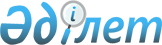 О присвоении наименования микрорайонуРешение акима поселка Шиели Шиелийского района Кызылординской области от 15 декабря 2017 года № 901. Зарегистрировано Департаментом юстиции Кызылординской области 26 декабря 2017 года № 6089
      В соответствии с Законом Республики Казахстан от 08 декабря 1993 года "Об административно-территориальном устройстве Республики Казахстан" и заключением Кызылординской областной ономастической комиссии №2 от 12 октября 2017 года аким поселка Шиели РЕШИЛ:
      1. Присвоить новому микрорайону поселка Шиели Шиелийского района наименование "Береке".
      2. Контроль за исполнением решения возложить на главного специалиста коммунального государственного учреждения "аппарат акима поселка Шиели" Алдабергенову А.
      3. Решение вводится в действие по истечении десяти календарных дней после первого официального опубликования.
					© 2012. РГП на ПХВ «Институт законодательства и правовой информации Республики Казахстан» Министерства юстиции Республики Казахстан
				
      Аким поселка Шиели

Аманжолов Г.
